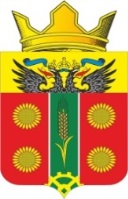 РОСТОВСКАЯ ОБЛАСТЬ АКСАЙСКОГО РАЙОНАСОБРАНИЕ ДЕПУТАТОВ ИСТОМИНСКОГО СЕЛЬСКОГО ПОСЕЛЕНИЯПЯТОГО СОЗЫВАРЕШЕНИЕПринято Собранием депутатов Истоминского сельского поселения                                                  30 сентября 2021 года                          В соответствии с частью 2 статьи 37 Федерального закона от 6 октября 2003 года № 131-ФЗ «Об общих принципах организации местного самоуправления в Российской федерации», решениями Собрания депутатов Истоминского сельского поселения от 28 июля 2021 года № 273 «О порядке проведения конкурса на должность главы Администрации Истоминского сельского поселения», от 28 июля 2021 года № 274 «Об объявлении конкурса на должность главы Администрации Истоминского сельского поселения» и на основании результатов конкурса на замещение  должности главы Администрации Истоминского сельского поселения (решение комиссии по проведению конкурса на замещение должности главы Администрации Истоминского сельского поселения от 29 сентября 2021 года № 4)Собрание депутатов Истоминского сельского поселения РЕШАЕТ:Назначить с 01 октября 2021 года на должность главы Администрации Истоминского сельского поселения по контракту Кудовба Дмитрия Анатольевича.Поручить председателю Собрания депутатов – главе Истоминского сельского поселения Сорока А.И. не позднее 01 октября 2021 года заключить с главой Администрации Истоминского сельского поселения Кудовба Д.А.  Контракт с главой местной администрации заключается на срок полномочий Собрания депутатов Истоминского сельского поселения 5 созыва, (до дня начала работы представительного органа муниципального образования нового созыва).Настоящее решение подлежит размещению на официальном сайте Администрации Истоминского сельского поселения и опубликованию в периодическом печатном издании Истоминского сельского поселения «Вестник».4.  Настоящее решение вступает в силу со дня его принятия.Председатель Собрания депутатов - глава Истоминского сельского поселения                                      А.И. Сорока_х. Островского30 сентября 2021 года№ 08О назначении на должность главыАдминистрации Истоминского сельского поселения 